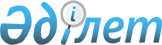 Отырар аудандық мәслихатының 2018 жылғы 21 желтоқсандағы № 34/168-VІ "2019-2021 жылдарға арналған аудандық бюджет туралы" шешіміне өзгерістер енгізу туралы
					
			Мерзімі біткен
			
			
		
					Түркістан облысы Отырар аудандық мәслихатының 2019 жылғы 14 қарашадағы № 47/225-VI шешiмi. Түркістан облысының Әдiлет департаментiнде 2019 жылғы 19 қарашада № 5246 болып тiркелдi. Мерзімі өткендіктен қолданыс тоқтатылды
      Қазақстан Республикасының 2008 жылғы 4 желтоқсандағы Бюджет кодексінің 109 бабының 5 тармағына, "Қазақстан Республикасындағы жергілікті мемлекеттік басқару және өзін-өзі басқару туралы" Қазақстан Республикасының 2001 жылғы 23 қаңтардағы Заңының 6 бабының 1-тармағының 1) тармақшасына және Түркістан облыстық мәслихатының 2019 жылғы 1 қарашадағы № 43/459-VI "Түркістан облыстық мәслихатының 2018 жылғы 12 желтоқсандағы № 33/347-VI "2019-2021 жылдарға арналған облыстық бюджет туралы" шешіміне өзгерістер енгізу туралы" нормативтік құқықтық актілерді мемлекеттік тіркеу тізілімінде № 5238 тіркелген шешіміне сәйкес, Отырар ауданының мәслихаты ШЕШІМ ҚАБЫЛДАДЫ:
      1. Отырар аудандық мәслихатының 2018 жылғы 21 желтоқсандағы № 34/168-VI "2019-2021 жылдарға арналған аудандық бюджет туралы" (нормативтік құқықтық актілерді мемлекеттік тіркеу тізілімінде № 4855 тіркелген, 2018 жылғы 29 желтоқсанда "Отырар алқабы" газетінде және 2019 жылғы 09 қаңтарда Қазақстан Республикасының нормативтік құқықтық актілерінің эталондық бақылау банкінде электрондық түрде жарияланған) шешіміне мынадай өзгерістер енгізілсін:
      1-тармақ мынадай редакцияда жазылсын:
      "1. Отырар ауданының 2019-2021 жылдарға арналған аудандық бюджеті тиісінше 1 қосымшасына сәйкес, оның ішінде 2019 жылға мынадай көлемде бекітілсін:
      1) кірістер – 18 546 273 мың теңге:
      салықтық түсімдер – 1 161 237 мың теңге;
      салықтық емес түсімдер – 14 447 мың теңге;
      негізгі капиталды сатудан түсетін түсімдер – 17 568 мың теңге;
      трансферттер түсімі – 17 353 021 мың теңге;
      2) шығындар – 18 640 851 мың теңге;
      3) таза бюджеттік кредиттеу – 4 593 мың теңге:
      бюджеттік кредиттер – 15 150 мың теңге;
      бюджеттік кредиттерді өтеу – 10 557 мың теңге;
      4) қаржы активтерімен операциялар бойынша сальдо – 0:
      қаржы активтерiн сатып алу – 0;
      мемлекеттiң қаржы активтерiн сатудан түсетiн түсiмдер – 0;
      5) бюджет тапшылығы (профициті) – - 99 171 мың теңге;
      6) бюджет тапшылығын қаржыландыру (профицитін пайдалану) – 99 171 мың теңге:
      қарыздар түсімі – 15 150 мың теңге;
      қарыздарды өтеу – 10 557 мың теңге;
      бюджет қаражатының пайдаланылатын қалдықтары – 94 578 мың теңге.".
      Көрсетілген шешімнің 1 қосымшасы осы шешімнің 1 қосымшасына сәйкес жаңа редакцияда жазылсын.
      2. "Отырар ауданының мәслихат аппараты" мемлекеттік мекемесі Қазақстан Республикасының заңнамасында белгіленген тәртіпте:
      1) осы шешімді "Қазақстан Республикасының Әділет Министрлігі Түркістан облысының Әділет департаменті" Республикалық мемлекеттік мекемесінде мемлекеттік тіркелуін;
      2) осы шешімді оны ресми жарияланғаннан кейін Отырар ауданының мәслихатының интернет-ресурсына орналастыруды қамтамасыз етсін.
      3. Осы шешім 2019 жылдың 1 қаңтарынан бастап қолданысқа енгізіледі. 2019 жылға арналған аудан бюджеті
					© 2012. Қазақстан Республикасы Әділет министрлігінің «Қазақстан Республикасының Заңнама және құқықтық ақпарат институты» ШЖҚ РМК
				
      Аудандық мәслихат

      сессиясының төрағасы

Т.Ақжігіт

      Аудандық мәслихат хатшысы

М.Манапов
Отырар аудандық
мәслихатының 14 қараша
2019 жылғы № 47/225-VI
шешіміне 1 қосымшаОтырар аудандық
мәслихатының 21 желтоқсан
2018 жылғы № 34/168-VI
шешіміне 1 қосымша
Санаты
Санаты
Санаты
А т а у ы
сомасы, мың теңге
Сыныбы
Сыныбы
Сыныбы
сомасы, мың теңге
Ішкі сыныбы
Ішкі сыныбы
сомасы, мың теңге
1. К І Р І С Т Е Р
18 546 273
1
Салықтық түсімдер
1 161 237
01
Табыс салығы
434 225
2
Жеке табыс салығы
434 225
03
Әлеуметтік салық
413 884
1
Әлеуметтік салық
413 884
04
Меншікке салынатын салықтар
294 154
1
Мүлiкке салынатын салықтар
286 370
3
Жер салығы
1 095
4
Көлiк құралдарына салынатын салық
2 644
5
Бірыңғай жер салығы
4 045
05
Тауарларға, жұмыстарға және қызметтерге салынатын iшкi салықтар
15 080
2
Акциздер
2 350
3
Табиғи және басқа ресурстарды пайдаланғаны үшiн түсетiн түсiмдер
7 464
4
Кәсiпкерлiк және кәсiби қызметтi жүргiзгенi үшiн алынатын алымдар
5 176
5
Ойын бизнесіне салық
90
08
Заңдық мәнді іс-әрекеттерді жасағаны және (немесе) оған уәкілеттігі бар мемлекеттік органдар немесе лауазымды адамдар құжаттар бергені үшін алынатын міндетті төлемдер
3 894
1
Мемлекеттік баж
3 894
2
Салықтық емес түсiмдер
14 447
01
Мемлекеттік меншіктен түсетін кірістер
10 691
1
Мемлекеттiк кәсiпорындардың таза кiрiсi бөлiгiнiң түсiмдерi
133
5
Мемлекет меншігіндегі мүлікті жалға беруден түсетін кірістер
10 550
7
Мемлекеттік бюджеттен берілген кредиттер бойынша сыйақылар
8
04
Мемлекеттік бюджеттен қаржыландырылатын, сондай-ақ Қазақстан Республикасы Ұлттық Банкінің бюджетінен (шығыстар сметасынан) ұсталатын және қаржыландырылатын мемлекеттік мекемелер салатын айыппұлдар, өсімпұлдар, санкциялар, өндіріп алулар
1 124
4
Жергілікті бюджеттен қаржыландырылатын мемлекеттік мекемелермен алынатын өзге де айыппұлдар, өсімпұлдар, санкциялар
1 124
06
Өзге де салықтық емес түсiмдер
2 632
1
Өзге де салықтық емес түсiмдер
2 632
3
Негізгі капиталды сатудан түсетін түсімдер
17 568
01
Мемлекеттік мекемелерге бекітілген мемлекеттік мүлікті сату
500
1
Мемлекеттік мекемелерге бекітілген мемлекеттік мүлікті сату
500
03
Жердi және материалдық емес активтердi сату
17 068
1
Жерді сату
17 068
4
Трансферттердің түсімдері
17 353 021
02
Мемлекеттiк басқарудың жоғары тұрған органдарынан түсетiн трансферттер
17 353 021
2
Облыстық бюджеттен түсетiн трансферттер
17 353 021
Функционалдық топ
Функционалдық топ
Функционалдық топ
Функционалдық топ
Функционалдық топ
сомасы, мың теңге
Кіші функция
Кіші функция
Кіші функция
Кіші функция
сомасы, мың теңге
Бюджеттік бағдарламалардың әкiмшiсi
Бюджеттік бағдарламалардың әкiмшiсi
Бюджеттік бағдарламалардың әкiмшiсi
сомасы, мың теңге
Бағдарлама
Бағдарлама
сомасы, мың теңге
Атауы
2. Шығындар
18 640 851
01
Жалпы сипаттағы мемлекеттiк қызметтер
419 538
1
Мемлекеттiк басқарудың жалпы функцияларын орындайтын өкiлдi, атқарушы және басқа органдар
221 589
112
Аудан (облыстық маңызы бар қала) мәслихатының аппараты
28 203
001
Аудан (облыстық маңызы бар қала) мәслихатының қызметін қамтамасыз ету жөніндегі қызметтер
28 203
122
Аудан (облыстық маңызы бар қала) әкімінің аппараты
143 418
001
Аудан (облыстық маңызы бар қала) әкімінің қызметін қамтамасыз ету жөніндегі қызметтер
127 550
003
Мемлекеттік органның күрделі шығыстары
1 931
113
Жергілікті бюджеттерден берілетін ағымдағы нысаналы трансферттер
13 937
123
Қаладағы аудан, аудандық маңызы бар қала, кент, ауыл, ауылдық округ әкімінің аппараты
49 968
001
Қаладағы аудан, аудандық маңызы бар қала, кент, ауыл, ауылдық округ әкімінің қызметін қамтамасыз ету жөніндегі қызметтер
49 748
022
Мемлекеттік органның күрделі шығыстары
220
2
Қаржылық қызмет
1 175
459
Ауданның (облыстық маңызы бар қаланың) экономика және қаржы бөлімі
1 175
003
Салық салу мақсатында мүлікті бағалауды жүргізу
1 025
010
Жекешелендіру, коммуналдық меншікті басқару, жекешелендіруден кейінгі қызмет және осыған байланысты дауларды реттеу 
150
9
Жалпы сипаттағы өзге де мемлекеттiк қызметтер
196 774
458
Ауданның (облыстық маңызы бар қаланың) тұрғын үй-коммуналдық шаруашылығы, жолаушылар көлігі және автомобиль жолдары бөлімі
157 913
001
Жергілікті деңгейде тұрғын үй-коммуналдық шаруашылығы, жолаушылар көлігі және автомобиль жолдары саласындағы мемлекеттік саясатты іске асыру жөніндегі қызметтер
58 438
013
Мемлекеттік органның күрделі шығыстары
4 920
067
Ведомстволық бағыныстағы мемлекеттік мекемелерінің және ұйымдарының күрделі шығыстары
400
113
Жергілікті бюджеттерден берілетін ағымдағы нысаналы трансферттер
94 155
459
Ауданның (облыстық маңызы бар қаланың) экономика және қаржы бөлімі
38 861
001
Ауданның (облыстық маңызы бар қаланың) экономикалық саясаттын қалыптастыру мен дамыту, мемлекеттік жоспарлау, бюджеттік атқару және коммуналдық меншігін басқару саласындағы мемлекеттік саясатты іске асыру жөніндегі қызметтер
38 231
015
Мемлекеттік органның күрделі шығыстары
630
02
Қорғаныс
40 452
1
Әскери мұқтаждар
16 588
122
Аудан (облыстық маңызы бар қала) әкімінің аппараты
16 588
005
Жалпыға бірдей әскери міндетті атқару шеңберіндегі іс-шаралар
16 588
2
Төтенше жағдайлар жөнiндегi жұмыстарды ұйымдастыру
23 864
122
Аудан (облыстық маңызы бар қала) әкімінің аппараты
23 864
006
Аудан (облыстық маңызы бар қала) ауқымындағы төтенше жағдайлардың алдын алу және оларды жою
23 814
007
Аудандық (қалалық) ауқымдағы дала өрттерінің, сондай-ақ мемлекеттік өртке қарсы қызмет органдары құрылмаған елдi мекендерде өрттердің алдын алу және оларды сөндіру жөніндегі іс-шаралар
50
03
Қоғамдық тәртіп, қауіпсіздік, құқықтық, сот, қылмыстық-атқару қызметі
7 591
9
Қоғамдық тәртіп және қауіпсіздік саласындағы өзге де қызметтер
7 591
458
Ауданның (облыстық маңызы бар қаланың) тұрғын үй-коммуналдық шаруашылығы, жолаушылар көлігі және автомобиль жолдары бөлімі
7 591
021
Елдi мекендерде жол қозғалысы қауiпсiздiгін қамтамасыз ету
7 591
04
Бiлiм беру
8 300 280
1
Мектепке дейiнгi тәрбие және оқыту
866 206
123
Қаладағы аудан, аудандық маңызы бар қала, кент, ауыл, ауылдық округ әкімінің аппараты
77 714
041
Мектепке дейінгі білім беру ұйымдарында мемлекеттік білім беру тапсырысын іске асыруға
77 714
464
Ауданның (облыстық маңызы бар қаланың) білім бөлімі
788 492
040
Мектепке дейінгі білім беру ұйымдарында мемлекеттік білім беру тапсырысын іске асыруға
788 492
2
Бастауыш, негізгі орта және жалпы орта білім беру
7 051 884
464
Ауданның (облыстық маңызы бар қаланың) білім бөлімі
6 348 584
003
Жалпы білім беру
6 208 682
006
Балаларға қосымша білім беру 
139 902
472
Ауданның (облыстық маңызы бар қаланың) құрылыс, сәулет және қала құрылысы бөлімі
703 300
022
Бастауыш, негізгі орта және жалпы орта білім беру объектілерін салу және реконструкциялау
703 300
9
Бiлiм беру саласындағы өзге де қызметтер
382 190
464
Ауданның (облыстық маңызы бар қаланың) білім бөлімі
382 190
001
Жергілікті деңгейде білім беру саласындағы мемлекеттік саясатты іске асыру жөніндегі қызметтер
16 274
005
Ауданның (облыстық маңызы бар қаланың) мемлекеттік білім беру мекемелер үшін оқулықтар мен оқу-әдiстемелiк кешендерді сатып алу және жеткізу
104 466
015
 Жетім баланы (жетім балаларды) және ата-аналарының қамқорынсыз қалған баланы (балаларды) күтіп-ұстауға қамқоршыларға (қорғаншыларға) ай сайынға ақшалай қаражат төлемі
5 456
067
Ведомстволық бағыныстағы мемлекеттік мекемелерінің және ұйымдарының күрделі шығыстары
230 874
113
Жергілікті бюджеттерден берілетін ағымдағы нысаналы трансферттер
25 120
06
Әлеуметтiк көмек және әлеуметтiк қамсыздандыру
2 388 227
1
Әлеуметтiк қамсыздандыру
1 649 276
451
Ауданның (облыстық маңызы бар қаланың) жұмыспен қамту және әлеуметтік бағдарламалар бөлімі
1 648 032
005
Мемлекеттік атаулы әлеуметтік көмек 
1 648 032
464
Ауданның (облыстық маңызы бар қаланың) білім бөлімі
1 244
030
Патронат тәрбиешілерге берілген баланы (балаларды) асырап бағу 
1 244
2
Әлеуметтiк қамсыздандыру
653 743
451
Ауданның (облыстық маңызы бар қаланың) жұмыспен қамту және әлеуметтік бағдарламалар бөлімі
653 743
002
Жұмыспен қамту бағдарламасы
371 682
004
Ауылдық жерлерде тұратын денсаулық сақтау, білім беру, әлеуметтік қамтамасыз ету, мәдениет, спорт және ветеринар мамандарына отын сатып алуға Қазақстан Республикасының заңнамасына сәйкес әлеуметтік көмек көрсету
18 630
006
Тұрғын үйге көмек көрсету
72
007
Жергілікті өкілетті органдардың шешімі бойынша мұқтаж азаматтардың жекелеген топтарына әлеуметтік көмек
55 618
010
Үйден тәрбиеленіп оқытылатын мүгедек балаларды материалдық қамтамасыз ету
1 760
014
Мұқтаж азаматтарға үйде әлеуметтiк көмек көрсету
83 071
017
Мүгедектерді оңалту жеке бағдарламасына сәйкес, мұқтаж мүгедектерді міндетті гигиеналық құралдармен және ымдау тілі мамандарының қызмет көрсетуін, жеке көмекшілермен қамтамасыз ету 
56 353
023
Жұмыспен қамту орталықтарының қызметін қамтамасыз ету
66 557
9
Әлеуметтiк көмек және әлеуметтiк қамтамасыз ету салаларындағы өзге де қызметтер
85 208
451
Ауданның (облыстық маңызы бар қаланың) жұмыспен қамту және әлеуметтік бағдарламалар бөлімі
85 208
001
Жергілікті деңгейде халық үшін әлеуметтік бағдарламаларды жұмыспен қамтуды қамтамасыз етуді іске асыру саласындағы мемлекеттік саясатты іске асыру жөніндегі қызметтер 
43 737
011
Жәрдемақыларды және басқа да әлеуметтік төлемдерді есептеу, төлеу мен жеткізу бойынша қызметтерге ақы төлеу
16 236
021
Мемлекеттік органның күрделі шығыстары 
500
050
Қазақстан Республикасында мүгедектердің құқықтарын қамтамасыз етуге және өмір сүру сапасын жақсарту
24 735
07
Тұрғын үй-коммуналдық шаруашылық
1 946 610
1
Тұрғын үй шаруашылығы
508 418
458
Ауданның (облыстық маңызы бар қаланың) тұрғын үй-коммуналдық шаруашылығы, жолаушылар көлігі және автомобиль жолдары бөлімі
3 960
003
Мемлекеттік тұрғын үй қорының сақталуын ұйымдастыру
3 960
472
Ауданның (облыстық маңызы бар қаланың) құрылыс, сәулет және қала құрылысы бөлімі
504 458
003
Коммуналдық тұрғын үй қорының тұрғын үйін жобалау және (немесе) салу, реконструкциялау
99 525
004
Инженерлік-коммуникациялық инфрақұрылымды жобалау, дамыту және (немесе) жайластыру
214 133
098
Коммуналдық тұрғын үй қорының тұрғын үйлерін сатып алу
190 800
2
Коммуналдық шаруашылық
1 189 461
458
Ауданның (облыстық маңызы бар қаланың) тұрғын үй-коммуналдық шаруашылығы, жолаушылар көлігі және автомобиль жолдары бөлімі
1 181 646
012
Сумен жабдықтау және су бұру жүйесінің жұмыс істеуі
94 949
026
Ауданның (облыстық маңызы бар қаланың) коммуналдық меншігіндегі жылу жүйелерін қолдануды ұйымдастыру
81 212
048
Қаланы және елді мекендерді абаттандыруды дамыту
468 488
058
Елді мекендердегі сумен жабдықтау және су бұру жүйелерін дамыту
536 997
472
Ауданның (облыстық маңызы бар қаланың) құрылыс, сәулет және қала құрылысы бөлімі 
7 815
005
Коммуналдық шаруашылығын дамыту
960
007
Қаланы және елді мекендерді абаттандыруды дамыту
6 855
3
Елді-мекендерді абаттандыру
248 731
123
Қаладағы аудан, аудандық маңызы бар қала, кент, ауыл, ауылдық округ әкімінің аппараты
27 282
011
Елді мекендерді абаттандыру мен көгалдандыру
27 282
458
Ауданның (облыстық маңызы бар қаланың) тұрғын үй-коммуналдық шаруашылығы, жолаушылар көлігі және автомобиль жолдары бөлімі
221 449
015
Елді мекендердегі көшелерді жарықтандыру
31 103
016
Елді мекендердің санитариясын қамтамасыз ету
1 200
018
Елді мекендерді абаттандыру және көгалдандыру
189 146
08
Мәдениет, спорт, туризм және ақпараттық кеңістiк
822 723
1
Мәдениет саласындағы қызмет
219 893
455
Ауданның (облыстық маңызы бар қаланың) мәдениет және тілдерді дамыту бөлімі
218 943
003
Мәдени-демалыс жұмысын қолдау
218 943
472
Ауданның (облыстық маңызы бар қаланың) құрылыс, сәулет және қала құрылысы бөлімі
950
011
Мәдениет объектілерін дамыту
950
2
Спорт
327 683
465
Ауданның (облыстық маңызы бар қаланың) дене шынықтыру және спорт бөлімі 
327 683
001
Жергілікті деңгейде дене шынықтыру және спорт саласындағы мемлекеттік саясатты іске асыру жөніндегі қызметтер
15 967
004
Мемлекеттік органның күрделі шығыстары
200
005
Ұлттық және бұқаралық спорт түрлерін дамыту
295 846
006
Аудандық (облыстық маңызы бар қалалық) деңгейде спорттық жарыстар өткiзу
8 700
007
Әртүрлi спорт түрлерi бойынша аудан (облыстық маңызы бар қала) құрама командаларының мүшелерiн дайындау және олардың облыстық спорт жарыстарына қатысуы
6 970
3
Ақпараттық кеңiстiк
146 116
455
Ауданның (облыстық маңызы бар қаланың) мәдениет және тілдерді дамыту бөлімі
129 786
006
Аудандық (қалалық) кiтапханалардың жұмыс iстеуi
110 945
007
Мемлекеттiк тiлдi және Қазақстан халқының басқа да тiлдерін дамыту
18 841
456
Ауданның (облыстық маңызы бар қаланың) ішкі саясат бөлімі
16 330
002
Мемлекеттік ақпараттық саясат жүргізу жөніндегі қызметтер
16 330
9
Мәдениет, спорт, туризм және ақпараттық кеңiстiктi ұйымдастыру жөнiндегi өзге де қызметтер
129 031
455
Ауданның (облыстық маңызы бар қаланың) мәдениет және тілдерді дамыту бөлімі
21 046
001
Жергілікті деңгейде тілдерді және мәдениетті дамыту саласындағы мемлекеттік саясатты іске асыру жөніндегі қызметтер
15 302
010
Мемлекеттік органның күрделі шығыстары
500
032
Ведомстволық бағыныстағы мемлекеттік мекемелерінің және ұйымдарының күрделі шығыстары
5 244
456
Ауданның (облыстық маңызы бар қаланың) ішкі саясат бөлімі
107 985
001
Жергілікті деңгейде ақпарат, мемлекеттілікті нығайту және азаматтардың әлеуметтік сенімділігін қалыптастыру саласында мемлекеттік саясатты іске асыру жөніндегі қызметтер
26 060
003
Жастар саясаты саласында іс-шараларды іске асыру
81 925
004
Ақпараттық жүйелер құру
006
Мемлекеттік органның күрделі шығыстары
0
032
Ведомстволық бағыныстағы мемлекеттік мекемелерінің және ұйымдарының күрделі шығыстары
0
9
Отын-энергетика кешенi және жер қойнауын пайдалану
1 919 794
1
Отын және энергетика
17 371
458
Ауданның (облыстық маңызы бар қаланың) тұрғын үй-коммуналдық шаруашылығы, жолаушылар көлігі және автомобиль жолдары бөлімі
17 371
019
Жылу-энергетикалық жүйені дамыту
17 371
9
Отын-энергетика кешені және жер қойнауын пайдалану саласындағы өзге де қызметтер
1 902 423
458
Ауданның (облыстық маңызы бар қаланың) тұрғын үй-коммуналдық шаруашылығы, жолаушылар көлігі және автомобиль жолдары бөлімі
1 902 423
036
Газ тасымалдау жүйесін дамыту 
1 902 423
10
Ауыл, су, орман, балық шаруашылығы, ерекше қорғалатын табиғи аумақтар, қоршаған ортаны және жануарлар дүниесін қорғау, жер қатынастары
352 668
1
Ауыл шаруашылығы
312 601
462
Ауданның (облыстық маңызы бар қаланың) ауыл шаруашылығы бөлімі
30 093
001
Жергілікті деңгейде ауыл шаруашылығы саласындағы мемлекеттік саясатты іске асыру жөніндегі қызметтер
29 893
006
Мемлекеттік органның күрделі шығыстары 
200
473
Ауданның (облыстық маңызы бар қаланың) ветеринария бөлімі
282 508
001
Жергілікті деңгейде ветеринария саласындағы мемлекеттік саясатты іске асыру жөніндегі қызметтер
33 562
003
Мемлекеттік органның күрделі шығыстары 
360
005
Мал көмінділерінің (биотермиялық шұңқырлардың) жұмыс істеуін қамтамасыз ету
7 210
006
Ауру жануарларды санитарлық союды ұйымдастыру
1 070
007
Қаңғыбас иттер мен мысықтарды аулауды және жоюды ұйымдастыру
3 000
008
Алып қойылатын және жойылатын ауру жануарлардың, жануарлардан алынатын өнімдер мен шикізаттың құнын иелеріне өтеу
2 822
009
Жануарлардың энзоотиялық аурулары бойынша ветеринариялық іс-шараларды жүргізу
38 804
010
Ауыл шаруашылығы жануарларын сәйкестендіру жөніндегі іс-шараларды өткізу
2 000
011
Эпизоотияға қарсы іс-шаралар жүргізу
193 680
6
Жер қатынастары
32 799
463
Ауданның (облыстық маңызы бар қаланың) жер қатынастары бөлімі
32 799
001
Аудан (облыстық маңызы бар қала) аумағында жер қатынастарын реттеу саласындағы мемлекеттік саясатты іске асыру жөніндегі қызметтер
28 137
006
Аудандардың, облыстық маңызы бар, аудандық маңызы бар қалалардың, кенттердiң, ауылдардың, ауылдық округтердiң шекарасын белгiлеу кезiнде жүргiзiлетiн жерге орналастыру
3 662
007
Мемлекеттік органның күрделі шығыстары
1 000
9
Ауыл, су, орман, балық шаруашылығы, қоршаған ортаны қорғау және жер қатынастары саласындағы басқа да қызметтер
7 268
459
Ауданның (облыстық маңызы бар қаланың) экономика және қаржы бөлімі
7 268
099
Мамандарға әлеуметтік қолдау көрсету жөніндегі шараларды іске асыру
7 268
11
Өнеркәсіп, сәулет, қала құрылысы және құрылыс қызметі
59 401
2
Сәулет, қала құрылысы және құрылыс қызметі
59 401
472
Ауданның (облыстық маңызы бар қаланың) құрылыс, сәулет және қала құрылысы бөлімі
59 401
001
Жергілікті деңгейде құрылыс, сәулет және қала құрылысы саласындағы мемлекеттік саясатты іске асыру жөніндегі қызметтер
42 864
013
Аудан аумағында қала құрылысын дамытудың кешенді схемаларын, аудандық (облыстық) маңызы бар қалалардың, кенттердің және өзге де ауылдық елді мекендердің бас жоспарларын әзірлеу
15 757
015
Мемлекеттік органның күрделі шығыстары 
780
12
Көлiк және коммуникация
292 268
1
Автомобиль көлiгi
288 668
458
Ауданның (облыстық маңызы бар қаланың) тұрғын үй-коммуналдық шаруашылығы, жолаушылар көлігі және автомобиль жолдары бөлімі
288 668
023
Автомобиль жолдарының жұмыс істеуін қамтамасыз ету
288 668
9
Көлік және коммуникация саласындағы өзге де қызметтер
3 600
458
Ауданның (облыстық маңызы бар қаланың) тұрғын үй-коммуналдық шаруашылығы, жолаушылар көлігі және автомобиль жолдары бөлімі
3 600
037
Әлеуметтік маңызы бар қалалық (ауылдық), қала маңындағы және ауданішілік қатынастар бойынша жолаушылар тасымалдарын субсидиялау
3 600
13
Басқалар
724 147
3
Кәсiпкерлiк қызметтi қолдау және бәсекелестікті қорғау
24 533
469
Ауданның (облыстық маңызы бар қаланың) кәсіпкерлік бөлімі
24 533
001
Жергілікті деңгейде кәсіпкерлікті дамыту саласындағы мемлекеттік саясатты іске асыру жөніндегі қызметтер
24 533
9
Басқалар
699 614
455
Ауданның (облыстық маңызы бар қаланың) мәдениет және тілдерді дамыту бөлімі
295 378
052
"Ауыл-Ел бесігі" жобасы шеңберінде ауылдық елді мекендердегі әлеуметтік және инженерлік инфрақұрылым бойынша іс-шараларды іске асыру
295 378
458
Ауданның (облыстық маңызы бар қаланың) тұрғын үй-коммуналдық шаруашылығы, жолаушылар көлігі және автомобиль жолдары бөлімі
310 160
062
"Ауыл-Ел бесігі" жобасы шеңберінде ауылдық елді мекендердегі әлеуметтік және инженерлік инфрақұрылым бойынша іс-шараларды іске асыру
310 160
459
Ауданның (облыстық маңызы бар қаланың) экономика және қаржы бөлімі
1 947
012
Ауданның (облыстық маңызы бар қаланың) жергілікті атқарушы органының резерві 
1 947
465
Ауданның (облыстық маңызы бар қаланың) дене шынықтыру және спорт бөлімі 
92 129
096
Мемлекеттік-жекешелік әріптестік жобалар бойынша мемлекеттік міндеттемелерді орындау
92 129
14
Борышқа қызмет көрсету
12
1
Борышқа қызмет көрсету
12
459
Ауданның (облыстық маңызы бар қаланың) экономика және қаржы бөлімі
12
021
Жергілікті атқарушы органдардың облыстық бюджеттен қарыздар бойынша сыйақылар мен өзге де төлемдерді төлеу бойынша борышына қызмет көрсету 
12
15
Трансферттер
1 367 140
1
Трансферттер
1 367 140
459
Ауданның (облыстық маңызы бар қаланың) экономика және қаржы бөлімі
1 367 140
006
Нысаналы пайдаланылмаған (толық пайдаланылмаған) трансферттерді қайтару
1 865
024
Мемлекеттік органдардың функцияларын мемлекеттік басқарудың төмен тұрған деңгейлерінен жоғарғы деңгейлерге беруге байланысты жоғары тұрған бюджеттерге берілетін ағымдағы нысаналы трансферттер
352 993
026
Аудандық маңызы бар қала, ауыл, кент, ауылдық округ бюджеттеріне ең төменгі жалақы мөлшерінің өзгеруіне байланысты азаматтық қызметшілердің жекелеген санаттарының, мемлекеттік бюджет қаражаты есебінен ұсталатын ұйымдар қызметкерлерінің, қазыналық кәсіпорындар қызметкерлерінің жалақысын көтеруге берілетін ағымдағы нысаналы трансферттер
22 294
038
Субвенциялар
968 409
051
Жергілікті өзін-өзі басқару органдарына берілетін трансферттер
3 826
066
Аудандық маңызы бар қала, ауыл, кент, ауылдық округ бюджеттеріне мемлекеттік әкімшілік қызметшілердің жекелеген санаттарының жалақысын көтеруге берілетін ағымдағы нысаналы трансферттер
17 753
3. Таза бюджеттік кредиттеу
4 593
Бюджеттік кредиттер
15 150
10
Ауыл, су, орман, балық шаруашылығы, ерекше қорғалатын табиғи аумақтар, қоршаған ортаны және жануарлар дүниесін қорғау, жер қатынастары
15 150
1
Ауыл шаруашылығы
15 150
459
Ауданның (облыстық маңызы бар қаланың) экономика және қаржы бөлімі
15 150
018
Мамандарды әлеуметтік қолдау шараларын іске асыруға берілетін бюджеттік кредиттер
15 150
5
Бюджеттік кредиттерді өтеу
10 557
01
Бюджеттік кредиттерді өтеу
10 557
1
Мемлекеттік бюджеттен берілген бюджеттік кредиттерді өтеу
10 557
13
Жеке тұлғаларға жергілікті бюджеттен берілген бюджеттік кредиттерді өтеу
10 557
4. Қаржы активтерімен операциялар бойынша сальдо
0
Қаржы активтерiн сатып алу 
0
Мемлекеттiң қаржы активтерiн сатудан түсетiн түсiмдер 
0
5. Бюджет тапшылығы (профициті)
-99 171
6. Бюджет тапшылығын қаржыландыру (профицитін пайдалану)
99 171
7
Қарыздар түсімдері
15 150
01
Мемлекеттік ішкі қарыздар 
15 150
2
Қарыз алу келісім-шарттары
15 150
3
Ауданның (облыстық маңызы бар қаланың) жергілікті атқарушы органы алатын қарыздар
15 150
16
Қарыздарды өтеу
10 557
01
Қарыздарды өтеу
10 557
459
Ауданның (облыстық маңызы бар қаланың) экономика және қаржы бөлімі
10 557
005
Жергілікті атқарушы органның жоғары тұрған бюджет алдындағы борышын өтеу
10 557
8
Бюджет қаражатының пайдаланылатын қалдықтары
94 578
1
Бюджет қаражаты қалдықтары
94 578
1
Бюджет қаражатының бос қалдықтары
94 578